BIO Jeffery Davison (Jeff Davison)                                        as of March 07, 2023       Page 1 of 2                                              
           2022                                                                  (action pic by Stone Family: 2014 Shuttle Hurdle Relay event)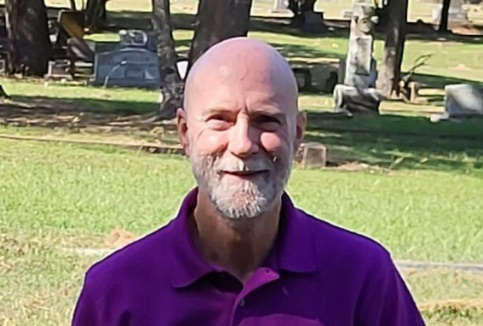 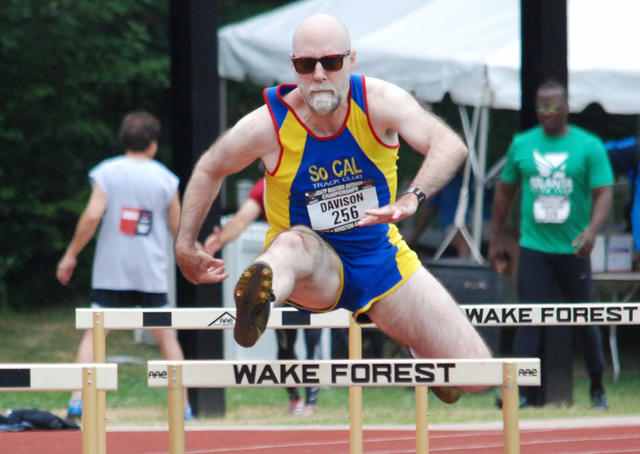 
Focus outside of competing:  Statistics, History, and Research (Athletics: Track and Field).Athlete:Athletics (Track and Field) 1973 to 1982, and 2002 to Present; starting competing in Masters in 2002Hurdles:  over 30 years of hurdling (1974 to 1982 and 2002 to Present)Varsity Letter:  Freshman year in college (track and field) and senior year in high school (basketball and track and field)Basketball:  competed one year in junior high school, and four years in high schoolFootball:  competed one year in Pop Warner football (during junior high school)
Records:Masters American Records in the Shuttle Hurdle Relay:  M45 and M60 ClubHeld junior high school (that I attend) triple jump school record for one day
Unofficial Records:Unofficial records for the 42” 110 Meter High Hurdles for ages 57 and 60One of only four American athletes to compete in 42” 110 Meter Hurdle Race over the age 60
Awards:David Pain Award (USATF Masters Distinguished Services Award) in 2016 Best Student Athlete: Senior Year on High School Basketball teamMVP of the Smudge Pot Bowl: Pop Warner Football (tight end and defensive end) (during junior high school)Author:Written Five sports statistics books:   https://shr1.org/ Written several short articles for National Masters NewsDavison - continuedVolunteer Positions:Chair (Task Force Manager) of the Masters Track and Field History sub-committee: Dec. 2007 to PresentAssisted with setting up hurdles at SCA Masters and West Region Masters meets for over 15 year eachAssisted with Masters Track and Field HOF researchAssist with compiling Masters Meet Records (SCA, West Region, and Striders MOC) since 2007Assisted organizing Shuttle Hurdle Relay teams for the Masters National Outdoor Championship: 2007 to presentShuttle Hurdle Relay:  Assisted getting the Masters Shuttle Hurdle Relay recognized as an official event at the USA Masters T&F National Outdoor Championship (Dec 2010 USATF Convention) and get the event eligible for Masters American Records (Dec 2010 USATF Convention).Website Designer:SHR1  https://shr1.org/  Masters History  https://mastershistory.org Shuttle Hurdle Relay  https://shuttlehurdlerelay.com/ woodhurdles  http://woodhurdles.com/Additional Athletics:Best Ranking (USA Masters Yearly Ranking): 
                  Outdoor Sprint Hurdles (HH = High Hurdles) # 13 (twice) and # 14
                  Outdoor LH = Long Hurdles # 3, # 4 and # 8
                  Indoor Pent # 4 and # 9                                                        Indoor Triple Jump # 12Best Placing at USA Masters T&F National Outdoor Championship: HH # 3 (2016); LH # 2 (2013) Best Placing at USA Masters T&F National Indoor Championship:  Indoor Pent #  4 [2008] Best Placing at USA Masters T&F National Outdoor & Indoor Championship:  First in Many RelaysShuttle Hurdle Relay – story-1 (External Link)   and story-2 (External Link) and story-3 (External Link)    Shuttle Hurdle Relay – story-4 (External Link)   and story-5 (SHR: NMN July 2006, PDF: pg. 4 of 24)
Additional Non-Athletics:Career: Over 34 Years Estimator (Construction, Water & Waste Water Equipment, and Pressure Vessels) University:  Bachelor and Masters DegreesSmall Group Bible Study:  Have led small group Bible studies for over 12 years 